POTVRDENIE O NÁVŠTEVE ŠKOLYMeno ............................................................................................................................................   narodený (á) ............................................................. v ................................................................je v školskom roku  20../20..  žiakom (žiačkou) ............................................................ triedy.Toto potvrdenie sa vydáva ako doklad .......................................................................................Humenné .....................Telefón	E-mail	Web	IČO+421(0)57 775 24 32	sekretariat@oa-he.psk.sk	www.oahe.edupage.sk	00162132+421948393401Obchodná akadémia, Komenského 1066 01  Humenné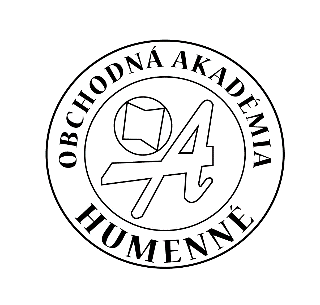 POTVRDENIE O NÁVŠTEVE ŠKOLYMeno ............................................................................................................................................   narodený (á) ............................................................. v ................................................................je v školskom roku  20../20..  žiakom (žiačkou) ............................................................ triedy.Toto potvrdenie sa vydáva ako doklad .......................................................................................Humenné .....................                                  